Приложениек распоряжению главы муниципального образования от « 14 » июня 2019 г. № 27ПРОЕКТ РЕШЕНИЯ                                                           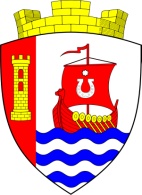 МУНИЦИПАЛЬНОЕ ОБРАЗОВАНИЕ«СВЕРДЛОВСКОЕ ГОРОДСКОЕ ПОСЕЛЕНИЕ»ВСЕВОЛОЖСКОГО МУНИЦИПАЛЬНОГО РАЙОНАЛЕНИНГРАДСКОЙ ОБЛАСТИСОВЕТ ДЕПУТАТОВРЕШЕНИЕ«____» _________ 2019 года № _____                           городской поселок имени СвердловаВ соответствии с Федеральным законом от 12 июня 2002 года № 67-ФЗ «Об основных гарантиях избирательных прав и права на участие в референдуме граждан Российской Федерации», Федеральным законом от 6 октября 2003 года № 131-ФЗ «Об общих принципах организации местного самоуправления в Российской Федерации» и областным законом от 15 марта 2012 года № 20 «О муниципальных выборах в Ленинградской области», руководствуясь Уставом муниципального образования «Свердловское городское поселение» Всеволожского муниципального района Ленинградской области, совет депутатов муниципального образования «Свердловское городское поселение» Всеволожского муниципального района Ленинградской области РЕШИЛ:Назначить выборы депутатов совета депутатов муниципального образования «Свердловское городское поселение» Всеволожского муниципального района Ленинградской области четвертого созыва на 8 сентября 2019 года.Настоящее решение подлежит официальному опубликованию в газете «Всеволожские вести» (приложение «Невский берег») не позднее чем через 5 (пять) дней со дня его принятия и размещению на официальном представительстве муниципального образования «Свердловское городское поселение» Всеволожского муниципального района Ленинградской области в информационно – телекоммуникационной сети «Интернет» по адресу: www.sverdlovo-adm.ru.Настоящее решение вступает в силу со дня его официального опубликования.Направить настоящее решение в территориальную избирательную комиссию Всеволожского муниципального района Ленинградской области.Контроль за исполнением настоящего решения возложить на главу муниципального образования «Свердловское городское поселение» Всеволожского муниципального района Ленинградской области.Глава МО «Свердловское городское поселение»                                          М.М. КузнецоваО назначении выборов депутатов совета депутатов муниципального образования «Свердловское городское поселение» Всеволожского муниципального района Ленинградской области четвертого созыва